UNITED STATES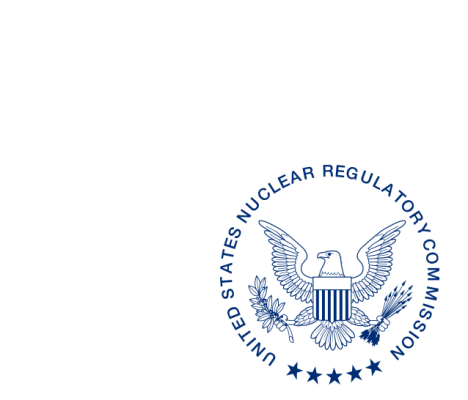 NUCLEAR REGULATORY COMMISSIONWASHINGTON, D.C. 20555-0001ALL AGREEMENT STATES, VERMONT, WYOMING OPPORTUNITY TO COMMENT ON DRAFT REVISION TO THE OFFICE OF NUCLEAR MATERIAL SAFETY AND SAFEGUARDS PROCEDURE SA-100, IMPLEMENTATION OF THE INTEGRATED MATERIALS PERFORMANCE EVALUATION PROGRAM (IMPEP) (STC-17-XXX) Purpose:  To provide the Agreement States with an opportunity to comment on the proposed revisions to the Office of Nuclear Material Safety and Safeguards (NMSS) Procedure SA-100, Implementation of the Integrated Materials Performance Evaluation Program (IMPEP).” Background:  This procedure is being revised to update current practices for implementing the Integrated Materials Performance Evaluation Program review. Discussion:  Enclosed for your review and comment is a draft revision to NMSS Procedure SA-100, Implementation of the Integrated Materials Performance Evaluation Program (IMPEP).  The current draft revision is provided in red line strikeout format from the last revision in February 2007 and a clean (readable) copy.  We would appreciate receiving your comments within 60 days from the date of this letter. If you have any questions regarding this correspondence, please contact me at (301) 415-3340 or the individual named below: POINT OF CONTACT:  Lizette Roldán-Otero, Ph.D.	E-MAIL:  Lizette.Roldan@nrc.govTELEPHONE:  (817) 200-1596 Daniel S. Collins, Director Division of Material Safety, State, Tribal   and Rulemaking Programs Office of Nuclear Material Safety   and Safeguards Enclosures: As stated